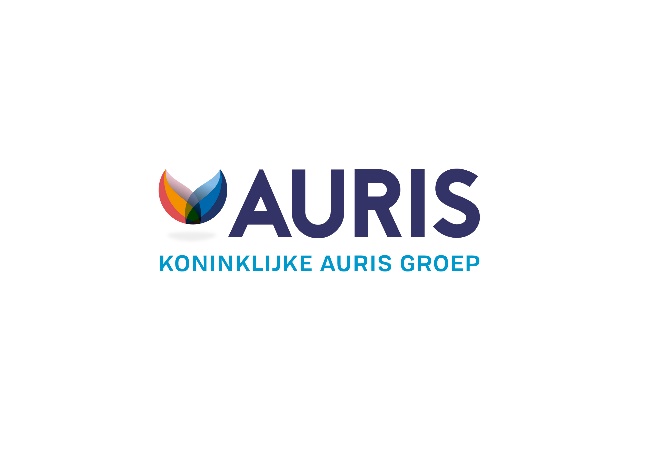 Aanvraag consultatie en advies op het gebied van gehoor,- spraak,- en/of taalontwikkeling,Medewerkers in de kinderopvang die vragen hebben over een kind met taal- en/of spraakproblemen of een gehoorprobleem kunnen kosteloos een éénmalige consultatie en advies aanvragen. De pedagogisch medewerker of de gastouder vult dit formulier, in overleg met de ouders, in. De spraak-taalspecialist van Auris neemt contact op om af te stemmen over de consultatie en/of observatie op locatie. Bij consultatie op de groep wordt het kind geobserveerd. Aansluitend is er met ouders en pedagogisch medewerkers een kort gesprek over de bevindingen.Zodra wij de gegevens binnen hebben nemen wij zo snel mogelijk contact op.Gegevens van de organisatieGegevens van het kind			 Reden van de aanvraagDatum van invullen:De ouders/verzorgers geven toestemming voor observatie door een medewerker van AurisNaam en handtekening ouders:       Formulier sturen naar het Auris Aanmeldpunt (AMP) bij u in de omgeving. Locaties - AurisAdressen staan op onze website https://auris.nl/locaties selecteer Aanmeldpunten.Naam kinderopvangKoepelorganisatieAdres, postcode, plaatsTelefoonnummerE-mailadresNaam contactpersoonMobiel nummer contactpersoon:In verband met het veilig verzenden van gegevens per e-mail.Je ontvangt op dit nummer een SMS code waarmee je de inhoud van de beveiligde mailberichten kunt bekijken.Welke dagen of dagdelen bezoekt het kind de kinderopvangVoor en achter naam(en)Roepnaam Geboortedatum:M  / VAdres, postcode, plaatsTelefoonnummer E-mail  ouders  E-mail  ouders Wordt het kind meertalig opgevoed ?Ja / Nee, welke taal; Spreken ouders; geen/weinig/voldoende/goed NL?Ja / Nee, welke taal; Spreken ouders; geen/weinig/voldoende/goed NL?Ja / Nee, welke taal; Spreken ouders; geen/weinig/voldoende/goed NL?Heeft het kind logopedie? Bij wie? TelefoonnummerWat is de hulpvraag van de pedagogisch medewerker?Wat valt op aan het functioneren van het kind?Is er al onderzoek gedaan naar TOS (taalontwikkelings-stoornis)?